Учреждение образования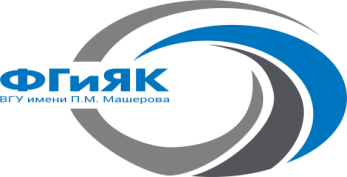 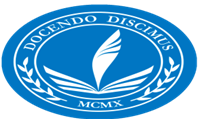 «Витебский государственный университет имени П.М. Машерова»Факультет гуманитаристики и языковых коммуникацийИНФОРМАЦИОННОЕ СООБЩЕНИЕ25 ноября 2021 годафакультет гуманитаристики и языковых коммуникаций ВГУ имени П.М. Машеровасовместно с филологическим факультетом Смоленского государственного университета проводит Вторую международную научно-творческую конференциювысокомотивированных и одаренных студентов и учащихся«На пороге открытий»К участию в конференции приглашаются студенты первого и старших курсов факультета и университета и учащиеся средних специальных и общеобразовательных учебных заведений,   чьи научные и творческие интересы лежат в русле широкого круга гуманитарных проблем.Особенностью настоящей конференции является то, что в ее программу предполагается включить не только работы исследовательского характера, но и творческие работы различных жанров, выполненные в русле проблемного поля конференции.Организационный комитет конференцииС.В. Николаенко – декан факультета гуманитаристики и языковых коммуникаций, доктор педагогических наук, профессор.И.Ю. Кирютенко – начальник отдела по образованию Витебского городского исполнительного комитета. Е.А. Захаренков – председатель Смоленской областной общественной организации «Российский союз молодежи», кандидат педагогических наук.В.С. Ковалева – декан филологического факультета Смоленского государственного университета,  кандидат филологических наук, доцент.Л.М. Вардомацкий  – заместитель декана факультета гуманитаристики и языковых коммуникаций, кандидат филологических  наук, доцент.О.В. Шеверинова – заместитель декана по учебной работе, кандидат филологических наук, доцент.М.В. Василькова –  заместитель декана по учебной работе,  старший преподаватель.А.Н. Береснева – заместитель декана по воспитательной работе, старший преподаватель.Основные направления работы конференцииЯзык и языковое наследие как общенациональная и региональная ценность.Проблемы лингвокультурологии и лингводидактики.Белорусско-российское приграничье в контексте языкознания, литературоведения, регионоведческих и краеведческих исследований.Литература приграничья: аксиология, поэтика.Духовные ценности молодежи приграничья.Великая Отечественная война в контексте поколенческой памяти и преемственности.               Оргкомитет также примет к рассмотрению научные и творческие работы по другой тематике, посвященные  Рабочие языки конференции: русский, белорусский, английский.Для участия в работе конференции до 20 ноября 2020 года необходимо отправить  материалы выступления по адресу fgiyzk@vsu.by. Требования к оформлению материалов для публикацииОбъём материалов – до 3 страниц печатного текста в редакторе MS Word 97-2003, в формате RTF (одинарный междустрочный интервал, шрифт TimesNewRoman, расширение файла – rtf, поля по периметру – 2,5 см., абзацный отступ 1 см). Страницы не нумеруются. Ссылки на источники приводятся по тексту в квадратных скобках [1;10]. Образец оформления материалов для публикацииФОРМАЛИЗАЦИЯ СОЦИАЛЬНЫХ ОТНОШЕНИЙ В РАССКАЗАХ Л.Н. АНДРЕЕВАГлазман Л.Я., студентка 4 курса ВГУ имени П.М. Машерова, г. Витебск, Республика БеларусьНаучный руководитель – Лапин И.Л., канд. филол. наук, профессорТекст введения (актуальность и цель исследования)…………………………………….Материал и методы. ………………………………………………………………………....Результаты и их обсуждение (основной текст) … Заключение.………………………………………. ………………………………………….Литература:1. Гужалоўскі, А.А. Нараджэнне беларускага музея / А.А. Гужалоўскі. – Мінск: Мастацкаялітаратура, 2001. – 124 с.2. Розанов, А. Европейская безопасность: позиция Беларуси / А. Розанов // Белорусский журнал международного права и международных отношений. – 1996. – № 1. – С. 56–58.  Сборник материалов планируется издать по итогам работы конференции. Принятые к публикации материалы печатаются бесплатно.Образец оформления файлов  для пересылки:Название файла с материалами:  Иванов.rtf МатериалыКонтактная информация:Л.М.Вардомацкий,  заместитель декана ФгиЯК ВГУ имени П.М. Машерова,тел.: +37533 696 14 56;   +375 29 166 88 90;   e-mail: Lvardomackij@gmail.com.Е.А. Захаренков, председатель Смоленского отделения СОО “Российский союз молоеджи”;  тел.: +7 910 760 18 36;  e-mail: smol-rsm@yandex.ru